Spoštovani,bližamo se koncu šolskega leta, ko bo potrebno zaključiti ocene. Zato bo potrebno pridobiti še manjkajoče ocene za to ocenjevalno obdobje. Ocenjevanje bo potekalo ustno na daljavo (po potrebi pa tudi kako drugače). Za povezavo bomo uporabili   spletno "aplikacijo" Vid. Vid.arnes.si je povezava spletnega ponudnika Arnes, ki omogoča spletne konference, za katere se ne zahteva inštalacij programov, ne registracije na spletnih straneh in ne elektronskega naslova za samo uporabo. Potrebujete samo elektronski naslov - email, kamor pošljete povabilo na konferenco. Za uporabo na mobilnih napravah pa potrebujete aplikacijo:  Jitsi Meet. Da ne bi bilo težav s kamero, zvokom, uporabljajte brskalnik Chrome.Kratka navodila najdete na povezavi: http://www.arnes.si/pomoc-uporabnikom/spletne-konference-arnes-vid/Z ocenjevanjem bomo pričeli naslednji teden, času ur fizike po obstoječem urniku. K ocenjevanju bo po elektronski pošti pozvano pet kandidatov hkrati, ki se bodo ob uri vključili v "konferenco". Za enkrat bo snov za ocenjevanje obsegala poglavje o Orodjih in Toploti. V prilogi vam poleg navodil za delo v naprej, pošiljam še vprašanja z odgovori (znanje minimalnih standardov potrebnih za pridobitev pozitivne ocene). Za višje ocene pa bo potrebno pokazati tudi znanje temeljnih in višjih standardov. (https://www.gov.si/assets/ministrstva/MIZS/Dokumenti/Osnovna-sola/Ucni-nacrti/obvezni/UN_fizika.pdf)Priporočam, da imate pred sabo prazen list papirja A4, svinčnik, geotrikotnik in radirko, tako, da boste nanj lahko kaj narisali ali izračunali in to pokazali. Vsak bo imel za odgovore časa od pet do deset minut. Pri zaključevanju končnih ocen bom upošteval tudi sodelovanje pri pouku in opravljanje domačih nalog v šolskem letu 2019/2020 do 16.3.2020 in sodelovanje in opravljanje nalog v času od 16.3.2020 pri delu na daljavo.FIZIKA 9Vprašanja za ustno ocenjevanje znanja (minimalni standardi znanja)1.  V katerih zgledih se je podčrtanemu telesu spremenila potencialna enegija? Povej še kako se je spremenila.a) Sliko dvigneš s tal in jo obesiš na steno.b) Zvezek prestaviš na drugi konec mize.c) Jabolko pada z drevesa.Odg.:a) Sliki se je potencialna energija povečala.b) Zvezek se potencialna energija ni spremenila.c) Jabolku se potencialna energija med padanjem zmanjšuje.2. Katera preprosta orodja, ki delujejo na osnovi vzvoda poznaš in uporabljaš ?Odg.:Pogosto uporabljena orodja, ki delujejo na osnovi vzvoda so: škarje, klešče, lopata, samokolnica, ….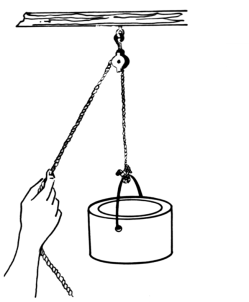 3. Kateri dne vrsti škripcev poznamo? Nariši pritrjeni škripec.Odg.:Poznamo pritrjeni škripec in gibljivi škripec. 4. V vsakdanjem življenju pogosto uporabljamo klance. Navedi nekaj primerov.Odg.:Primeri klancev so stopnice, klančine za lažje premagovanje ovir invalidov na invalidskih vozičkih, zložne poti za dostope na visoke hribe-gore, …5. Naštej nekaj lastnosti kapljevin.Odg.:Molekule kapljevin se lahko prosto in neurejeno gibljejo, zato se lahko pretakajo, nimajo stalne oblike se prilagodijo obliki posode naredijo gladino in so slabo stisljive. 6. Naštej nekaj lastnosti plinov.Odg.:Molekule plina se prosto in neurejeno gibljejo gibljejo v vseh smereh z velikimi hitrostmi. Med gibanjem trkajo v druge molekule ali bo stene posode, Ker so razdalje med molekulami zelo velike so plini stisljivi.7. Mojca bi rada izmerila temperaturo vode. Katero pripravo bo uporabila? Med katerimi vrstami lahko izbira?Odg.:Temperaturo merimo s termometrom. Uporabljamo lahko kapljevinske, plinske, električne, bimetalne, … termometre.8. Kateri dve merski enoti uporabljamo za merjenje temperature? Katera je osnovna merska enota?Odg.:Za merjenje temperature uporabljamo stopinje cezija in kelvine. Osnovna enota je kelvin.9. Navedi nekaj teles, ki se raztezajo zaradi temperaturnih sprememb.Odg.:Taka telesa so: mostovi, železniške tračnice, avtomobilski motorji, ….10. Navedi enoto za toploto.Odg.:Enota za toploto je joul.11. Katera telesa v opisanih zgledih prejemajo toploto in katera jo oddajajo?a) V jušniku se ohlaja vroča juha.b) Dnevno sobo ogreva kamin.c) Lonček mleka segrevaš na štedilniku.d) Mama je otroku z rokami segrela premrle ročice.Odg.:a) Zrak okoli juhe prejema toploto, juha pa oddaja toploto.b) Zrak v dnevni sobi prejema toploto, kamin pa oddaja toploto.c) Štedilnik oddaja toploto, mleko v lončku prejema toploto.d) Mamine roke oddajajo toploto, otrokove roke prejemajo toploto.12. V opisanem dogodku izberi opazovano telo. Povej kaj se dogaja z njegovo notranjo energijo.a) Plastenko soka položiš v hladilno omaro.b) Sonce greje asfaltno prevleko.c) Zelenjavo streseš v vrelo vodo.d) Krožnik vroče juhe je na mizi.Odg.:a) Plastenki soka se manjša notranja energija.b) Asfaltni prevleki se veča notranja energija.c) Zelenjavi se veča notranja energija.d) Juhi se manjša notranja energija.